Anexos ao EDITAL PPGFIL Nº 001 / 2016ANEXO I – PROJETO DE PESQUISA E PLANO DE TRABALHODeve contemplar: inserção do plano de trabalho na(s) linha(s) de pesquisa do Programa de Pós-Graduação em Filosofia na(s) qual(is) ele está enquadrado; potencial de colaboração com os projetos de pesquisa desenvolvidos no programa; atuação em possíveis coorientações de discentes do programa e capacitação para ministrar disciplina junto ao PPGFil. TítuloCaracterização do problemaObjetivos Metodologia Inserção nas linhas de pesquisa do PPGFIL - UFPel  (relacionada às orientações, às disciplinas e à interação com as linhas) Contribuição com os Projetos de Pesquisa desenvolvidos pelo Programa de Pós-GraduaçãoCronograma de atividades (por 12 meses)Anexo II.     Ficha de InscriçãoNome:CPF:RG:Data de Nascimento:Endereço Residencial:Cidade:UF:Telefone (s) para contato:e-mail:Link do currículo Lattes:Anexo III - Foreign Researcher Curriculum Vitae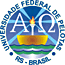 Universidade Federal de PelotasPró-reitoria de Pesquisa e Pós-Graduação Instituto de Filosofia, Sociologia e PolíticaPrograma de Pós-Graduação em Filosofia1. Professional data/activity1. Professional data/activity1. Professional data/activity1. Professional data/activity1. Professional data/activity1. Professional data/activity1. Professional data/activity1. Professional data/activity1. Professional data/activity1. Professional data/activity1. Professional data/activityFull nameFull nameFull nameFull nameFull nameDate of birthDate of birthDate of birthDate of birthCountry Country E-mailE-mailE-mailE-mailE-mailE-mailE-mailE-mailE-mailE-mailE-mailInstitutionInstitutionInstitutionInstitutionInstitutionInstitutionPresent positionPresent positionPresent positionPresent positionPresent positionDepartment Department Department Department Department Department Department Start date (month/year)Start date (month/year)Start date (month/year)Start date (month/year)Office addressOffice addressOffice addressOffice addressOffice addressOffice addressOffice addressP.O. boxP.O. boxP.O. boxP.O. boxCityCityState/ProvinceState/ProvinceCountryCountryCountryCountryCountryCountryZip codePhone number(  )Phone number(  )ExtensionExtensionFax number(  )Fax number(  )Fax number(  )Fax number(  )Fax number(  )Fax number(  )Fax number(  )2. Academic background2. Academic background2. Academic background2. Academic background2. Academic background2. Academic background2. Academic background2. Academic background2. Academic background2. Academic background2. Academic backgroundDegreeField of knowledgeField of knowledgeField of knowledgeField of knowledgeField of knowledgeField of knowledgeField of knowledgeStart / End dateStart / End dateStart / End dateDegreeInstitution Institution CityCityCityCityCityCountry Country Country DegreeField of knowledgeField of knowledgeField of knowledgeField of knowledgeField of knowledgeField of knowledgeField of knowledgeStart / End dateStart / End dateStart / End dateDegreeInstitutionInstitutionCityCityCityCityCityCountryCountryCountryDegree Field of knowledgeField of knowledgeField of knowledgeField of knowledgeField of knowledgeField of knowledgeField of knowledgeStart / End dateStart / End dateStart / End dateDegree InstitutionInstitutionCityCityCityCityCityDegree Field of knowledgeField of knowledgeField of knowledgeField of knowledgeField of knowledgeField of knowledgeField of knowledgeStart / End dateStart / End dateStart / End dateDegree InstitutionInstitutionCityCityCityCityCityDegree Field of knowledgeField of knowledgeField of knowledgeField of knowledgeField of knowledgeField of knowledgeField of knowledgeStart / End dateStart / End dateStart / End dateDegree InstitutionInstitutionCityCityCityCityCity3. Research interests3. Research interests3. Research interests3. Research interests3. Research interests3. Research interests3. Research interests3. Research interests3. Research interests3. Research interests3. Research interests4. Current position4. Current position4. Current position4. Current position4. Current position4. Current position4. Current position4. Current position4. Current position4. Current position4. Current positionManagerial  and/or administrative activityManagerial  and/or administrative activityResearch and DevelopmentResearch and DevelopmentResearch and DevelopmentResearch and DevelopmentResearch and DevelopmentResearch and DevelopmentTechnical service/specialization OthersTechnical service/specialization OthersTechnical service/specialization OthersTechnical service/specialization OthersTechnical service/specialization OthersTechnical service/specialization Others5. Work experience5. Work experience5. Work experience5. Work experience5. Work experience5. Work experience5. Work experience5. Work experience5. Work experience5. Work experience5. Work experience5. Work experience5. Work experience5. Work experienceInstitution Institution PositionPositionPositionPositionActivities Activities Activities Local Local Start – End dateStart – End dateStart – End date6. Scientific, technological and artistic production6. Scientific, technological and artistic production6. Scientific, technological and artistic production6. Scientific, technological and artistic production6. Scientific, technological and artistic production6. Scientific, technological and artistic production6. Scientific, technological and artistic production6. Scientific, technological and artistic production6. Scientific, technological and artistic production6. Scientific, technological and artistic production6. Scientific, technological and artistic production6. Scientific, technological and artistic production6. Scientific, technological and artistic production6. Scientific, technological and artistic productionnumbernumber1. scientific articles in national scientific journals1. scientific articles in national scientific journals1. scientific articles in national scientific journals1. scientific articles in national scientific journals1. scientific articles in national scientific journals1. scientific articles in national scientific journals6. papers presented in congresses, seminars, conferences, etc6. papers presented in congresses, seminars, conferences, etc6. papers presented in congresses, seminars, conferences, etc6. papers presented in congresses, seminars, conferences, etc6. papers presented in congresses, seminars, conferences, etc6. papers presented in congresses, seminars, conferences, etc2. scientific articles in international scientific journals2. scientific articles in international scientific journals2. scientific articles in international scientific journals2. scientific articles in international scientific journals2. scientific articles in international scientific journals2. scientific articles in international scientific journals7. participation in expositions, presentations, etc7. participation in expositions, presentations, etc7. participation in expositions, presentations, etc7. participation in expositions, presentations, etc7. participation in expositions, presentations, etc7. participation in expositions, presentations, etc3. articles for scientific divulgement3. articles for scientific divulgement3. articles for scientific divulgement3. articles for scientific divulgement3. articles for scientific divulgement3. articles for scientific divulgement8. motion pictures, videos, audiovisual and media production8. motion pictures, videos, audiovisual and media production8. motion pictures, videos, audiovisual and media production8. motion pictures, videos, audiovisual and media production8. motion pictures, videos, audiovisual and media production8. motion pictures, videos, audiovisual and media production4. defended theses4. defended theses4. defended theses4. defended theses4. defended theses4. defended theses9. patents9. patents9. patents9. patents9. patents9. patents5. advised theses5. advised theses5. advised theses5. advised theses5. advised theses5. advised theses10. books10. books10. books10. books10. books10. books7. Main publicationsRelevant publications related to the project7. Main publicationsRelevant publications related to the project7. Main publicationsRelevant publications related to the project7. Main publicationsRelevant publications related to the project7. Main publicationsRelevant publications related to the project7. Main publicationsRelevant publications related to the project7. Main publicationsRelevant publications related to the project7. Main publicationsRelevant publications related to the project7. Main publicationsRelevant publications related to the project7. Main publicationsRelevant publications related to the project7. Main publicationsRelevant publications related to the project7. Main publicationsRelevant publications related to the project7. Main publicationsRelevant publications related to the project7. Main publicationsRelevant publications related to the project8. Languages8. Languages8. Languages8. Languages8. Languages8. Languages8. Languages8. Languages8. Languages8. Languages8. Languages8. Languages8. Languages8. LanguagesIndicate your language proficiency: P – poor     G – good    E - excellentIndicate your language proficiency: P – poor     G – good    E - excellentIndicate your language proficiency: P – poor     G – good    E - excellentIndicate your language proficiency: P – poor     G – good    E - excellentIndicate your language proficiency: P – poor     G – good    E - excellentIndicate your language proficiency: P – poor     G – good    E - excellentIndicate your language proficiency: P – poor     G – good    E - excellentIndicate your language proficiency: P – poor     G – good    E - excellentIndicate your language proficiency: P – poor     G – good    E - excellentIndicate your language proficiency: P – poor     G – good    E - excellentIndicate your language proficiency: P – poor     G – good    E - excellentIndicate your language proficiency: P – poor     G – good    E - excellentIndicate your language proficiency: P – poor     G – good    E - excellentIndicate your language proficiency: P – poor     G – good    E - excellentLanguage          speaking             reading               writingLanguage          speaking             reading               writingLanguage          speaking             reading               writingLanguage          speaking             reading               writingLanguage          speaking             reading               writingLanguage          speaking             reading               writingLanguage          speaking             reading               writingLanguage          speaking             writing                 readingLanguage          speaking             writing                 readingLanguage          speaking             writing                 readingLanguage          speaking             writing                 readingLanguage          speaking             writing                 readingLanguage          speaking             writing                 readingLanguage          speaking             writing                 reading